birlik günü birlik günü birlik günü zişan alkoç ortaokulu 15 temmuz gecesini anlatıyorzişan alkoç ortaokulu 15 temmuz gecesini anlatıyorzişan alkoç ortaokulu 15 temmuz gecesini anlatıyor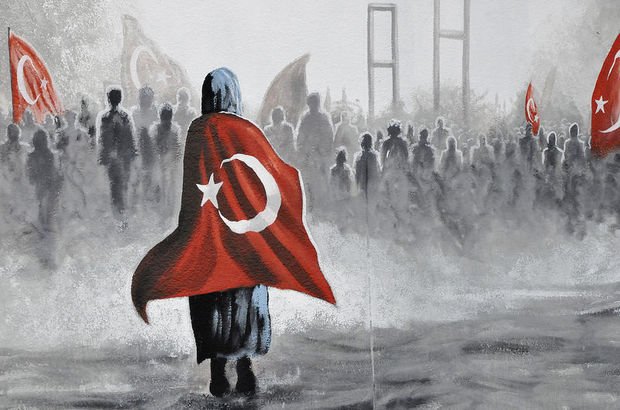 6/C Ecrin ÖZMENKAHRAMANLIK DESTANI15 Temmuz gecesi saat 23.00 sularında bir grup vatan haini ülkemizi parçalayıp dış güçlere hizmet etmek için harekete geçtiler. Yüce meclisimizi, hava alanlarımızı ve köprülerimizi bu devletin askeri mühimmatlarıyla ve bazı vatan haini askerlerle kapatıp milletimizin üzerine mermilerle, bombalarla saldırdılar. Biz Türk milletinin vatanına olan bağlılığını hesaba katmadılar.Bu yüce Türk milleti; hasta yatağındaki anasını, babasını, kundaktaki bebeğini, canından çok sevdiği eşini ve çocuklarını bir kenara bırakıp önce "Vatan!"deyip bu hainlere direnmek için ölümü, sakatlığı göze alarak sokaklara dökülüp bu hainlerin amacını engellediler. FETÖ'nün Türkiye'deki maşaları (hizmetkarları), üst düzey rütbeli askerleri, devletimizin verdiği maaş ve imkanlara rağmen; ülkemizi yokluğa, sefalete ve iç kargaşaya sürüklemek için çaba harcadılar. En büyük hain olan Semih Terzi, emrinde mola askerleri yönlendirerek " Vurun, öldürün!" emrini verdiği sırada, yüce komutanımız Ömer Halisdemir hainlere bu fırsatı vermeden o vatan hainini orada öldürdü. Sonrasında kanı bozuk vatan haini bazı askerler yüce komutanımız Ömer Halisdemir'i orada gözlerini kırpmadan haince 30 kurşun sıkarak öldürdüler. Çok şükür ki bu hainler Allah'ın izniyle amaçlarına ulaşamadılar ve hiçbir zaman ulaşamayacaklar. Bu yüce milletin hiçbir zaman Ömer Halisdemir'leri bitmedi, bitmeyecek. Allah onlardan razı olsun. Bütün şehitlerimizin ruhları şad olsun.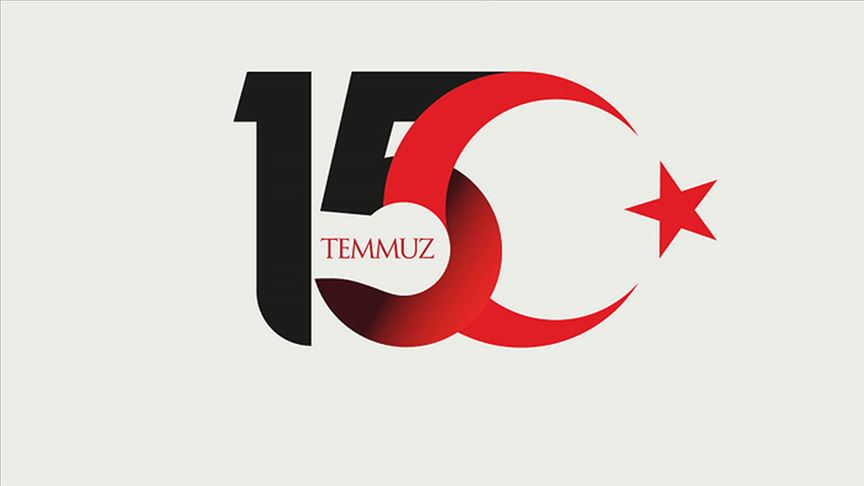 ZORLU ZAFERZORLU ZAFER6/C Ecrin ÖZMENKAHRAMANLIK DESTANI15 Temmuz gecesi saat 23.00 sularında bir grup vatan haini ülkemizi parçalayıp dış güçlere hizmet etmek için harekete geçtiler. Yüce meclisimizi, hava alanlarımızı ve köprülerimizi bu devletin askeri mühimmatlarıyla ve bazı vatan haini askerlerle kapatıp milletimizin üzerine mermilerle, bombalarla saldırdılar. Biz Türk milletinin vatanına olan bağlılığını hesaba katmadılar.Bu yüce Türk milleti; hasta yatağındaki anasını, babasını, kundaktaki bebeğini, canından çok sevdiği eşini ve çocuklarını bir kenara bırakıp önce "Vatan!"deyip bu hainlere direnmek için ölümü, sakatlığı göze alarak sokaklara dökülüp bu hainlerin amacını engellediler. FETÖ'nün Türkiye'deki maşaları (hizmetkarları), üst düzey rütbeli askerleri, devletimizin verdiği maaş ve imkanlara rağmen; ülkemizi yokluğa, sefalete ve iç kargaşaya sürüklemek için çaba harcadılar. En büyük hain olan Semih Terzi, emrinde mola askerleri yönlendirerek " Vurun, öldürün!" emrini verdiği sırada, yüce komutanımız Ömer Halisdemir hainlere bu fırsatı vermeden o vatan hainini orada öldürdü. Sonrasında kanı bozuk vatan haini bazı askerler yüce komutanımız Ömer Halisdemir'i orada gözlerini kırpmadan haince 30 kurşun sıkarak öldürdüler. Çok şükür ki bu hainler Allah'ın izniyle amaçlarına ulaşamadılar ve hiçbir zaman ulaşamayacaklar. Bu yüce milletin hiçbir zaman Ömer Halisdemir'leri bitmedi, bitmeyecek. Allah onlardan razı olsun. Bütün şehitlerimizin ruhları şad olsun.6/C İpek koç  15 TEMMUZ15 Temmuz günü,Vuruldu ilk darbe!Birleşti konu komşuDüşman olanı bile.Kim bilirdi ki çetin olacağını?Kim bilirdi şehitlerin artacağını?Kim bilirdi kanların göl olacağını?Vuruldu ilk darbe!Herkeste bir telaş, bir hüsran,Büyümekteydi içlerinde.Gökten atılan bombalar,Saçıldı her yere.Herkeste vardı bir acı!Buna rağmen dik durdular.Acılarını unuttular, Düşmana korku saldılar.Sonunda üstesinden geldik,Bin bir zahmet ve emekle.Bitmişti bütün bu acılarHerkesin sevinci ile.15 TEMMUZ İÇİN ŞİİRLER15 TEMMUZ İÇİN ŞİİRLER6/C EMİRHAN KARLIDAĞ15 TEMMUZHainler hep birlikteKaranlık planlar içinde.Tank, silah, top ileVatana ihanette.Meydanlar yiğitle doldu,Korkusuzca karşı koydu.Vatanı savunan koştu,Herkes kucaklaştı, coştu.Ömer Halisdemir karşı durdu.Adi oyunu böyle bozdu,Millet tek yürek oldu,Bütün plan bozuldu.Uyan ey büyük millet!Tank bizim, uçak bizim.Hainlerle vurulduk,Göz kırpmadan o gece biz, ölüme yürüdük.Vatan bize emanet, bu tartışılmaz.Bilinmeyen bir şey mi, nasıl anlaşılmaz?Gerekirse yeniden tarihin bağrına,Türk bayrağını dikeriz.15 TEMMUZ ŞEHİTLERİBir çağ idi, geldi geçti 15 Temmuz.Kazındı hafızalarımıza milletimin cesurluklarıKimi panzerin önüne yattı,Kimi kurşunlara siper etti gövdesini.Darbeciler başaramadı gayesini,Dünya gördü Türk'ün cesaretini.Kabul etmez kimsenin esaretini.Tank da silah da hiçbir şey durduramaz,İnançlı Türk milletini.6/D ZEYNEP BEKSÖZ15 TEMMUZ GECESİ15 Temmuz gecesiFETÖ'cüler darbeye geldi.Vatanımız harekete geçti.15 Temmuz gecesindeOnlarca şehir verildi.Unutulmaz kahramanımızÖmer Halisdemir!Şehadet emrini yerine getirdi.Darbecilerin kurşunlarıyla şehit düştü.Vatan için savaştılar, Onlarca şehit düştü.15 Temmuz gecesiDarbe girişiminiVatanımız kazandı.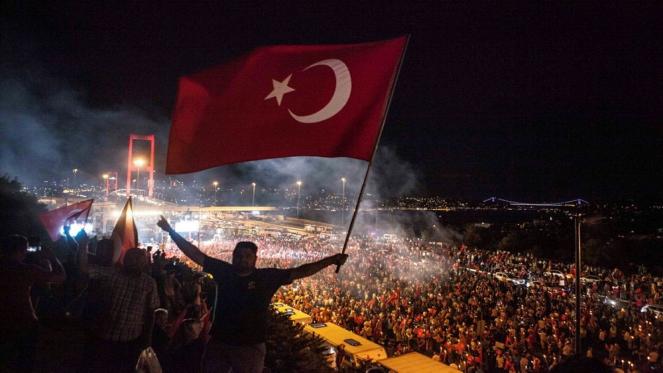 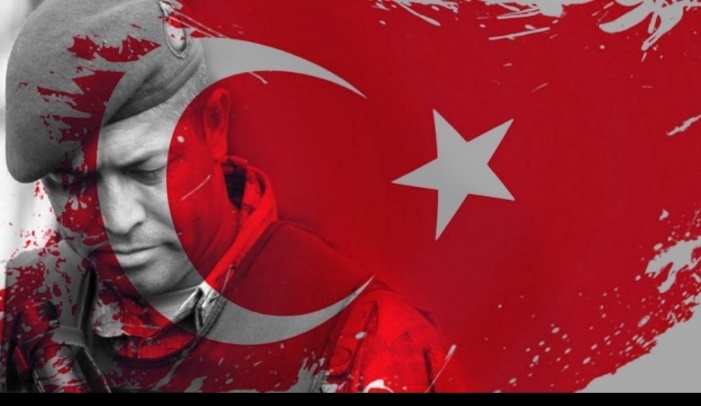 6/C EMİRHAN KARLIDAĞ15 TEMMUZHainler hep birlikteKaranlık planlar içinde.Tank, silah, top ileVatana ihanette.Meydanlar yiğitle doldu,Korkusuzca karşı koydu.Vatanı savunan koştu,Herkes kucaklaştı, coştu.Ömer Halisdemir karşı durdu.Adi oyunu böyle bozdu,Millet tek yürek oldu,Bütün plan bozuldu.Uyan ey büyük millet!Tank bizim, uçak bizim.Hainlerle vurulduk,Göz kırpmadan o gece biz, ölüme yürüdük.Vatan bize emanet, bu tartışılmaz.Bilinmeyen bir şey mi, nasıl anlaşılmaz?Gerekirse yeniden tarihin bağrına,Türk bayrağını dikeriz.15 TEMMUZ ŞEHİTLERİBir çağ idi, geldi geçti 15 Temmuz.Kazındı hafızalarımıza milletimin cesurluklarıKimi panzerin önüne yattı,Kimi kurşunlara siper etti gövdesini.Darbeciler başaramadı gayesini,Dünya gördü Türk'ün cesaretini.Kabul etmez kimsenin esaretini.Tank da silah da hiçbir şey durduramaz,İnançlı Türk milletini.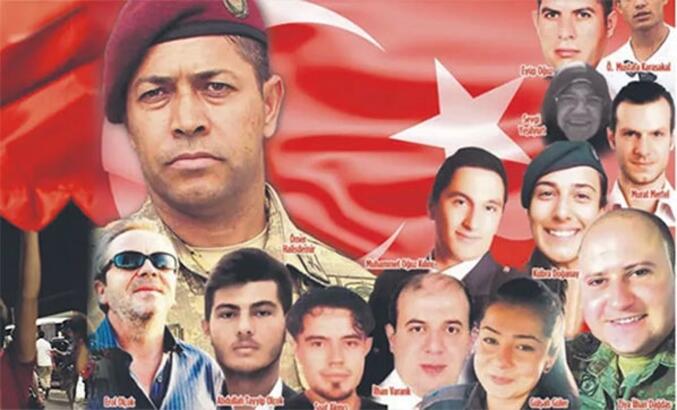 6/C EMİRHAN KARLIDAĞ15 TEMMUZHainler hep birlikteKaranlık planlar içinde.Tank, silah, top ileVatana ihanette.Meydanlar yiğitle doldu,Korkusuzca karşı koydu.Vatanı savunan koştu,Herkes kucaklaştı, coştu.Ömer Halisdemir karşı durdu.Adi oyunu böyle bozdu,Millet tek yürek oldu,Bütün plan bozuldu.Uyan ey büyük millet!Tank bizim, uçak bizim.Hainlerle vurulduk,Göz kırpmadan o gece biz, ölüme yürüdük.Vatan bize emanet, bu tartışılmaz.Bilinmeyen bir şey mi, nasıl anlaşılmaz?Gerekirse yeniden tarihin bağrına,Türk bayrağını dikeriz.15 TEMMUZ ŞEHİTLERİBir çağ idi, geldi geçti 15 Temmuz.Kazındı hafızalarımıza milletimin cesurluklarıKimi panzerin önüne yattı,Kimi kurşunlara siper etti gövdesini.Darbeciler başaramadı gayesini,Dünya gördü Türk'ün cesaretini.Kabul etmez kimsenin esaretini.Tank da silah da hiçbir şey durduramaz,İnançlı Türk milletini.15 TEMMUZ ŞEHİTLERİNE15 TEMMUZ ŞEHİTLERİNE15 TEMMUZ ŞEHİTLERİNE15 TEMMUZ ŞEHİTLERİNE6/b nilda ışıkACI GECEMİZ 15 TEMMUZTemmuz'un 15'i çok acı gece,Karşı geldiniz her güceO günden sonra durmak yok bizlereVatan için ölmek şereftir bizlere.Milyonların ayak sesiElde bayrak, dilde tekbir.Ezan, sela sesleri ileVatan için ölmek şereftir bizlere.15 Temmuz unutulmaz,Şehitler asla ölmez!Yaşasın devlet, yaşasın miletVatan için ölmek şereftir sizlere.Bu vatanı vermediniz hainlereBak adınızı yazdık gönüllere.Nice isimsiz kahramanlar diyeVatan için ölmek şereftir sizlere.6/B HAZAL ŞAHİN15 TEMMUZ15 Temmuz 2016 gecesiToplandı halk,Köprülerde, sokaklarda.Saldırdı FETÖO gece ülkemize.Hayatımızı koruduTürk askeri, polisler ve jandarmalar.Sadece polisler de değilHalk döküldü sokaklara.Savaştılar,Canları pahasına.Askerlerimiz, şehitlerimiz,Teşekkürler size, binlerce kez.Bizi korumak için Canınızı tehlikeye atıpSavaştığınız için.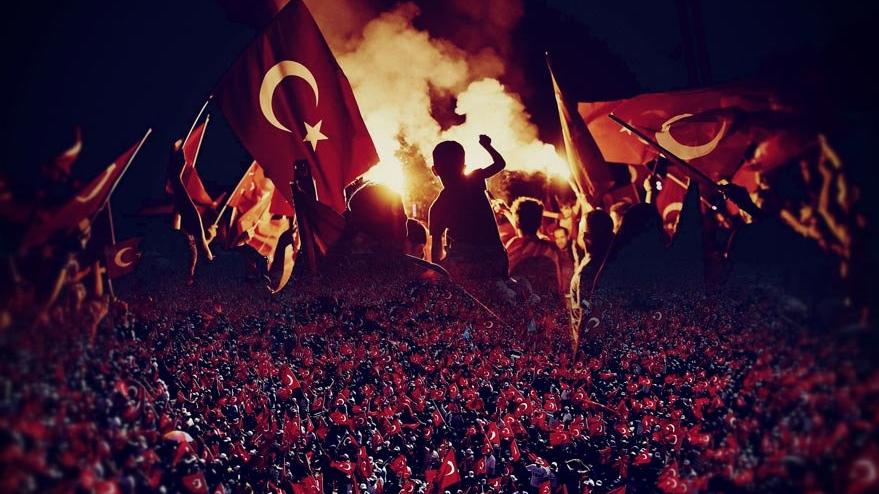 0 GECE6/E eylül melisa bulun15 TEMMUZ DESTANIKapkaranlık bir geceydiHalk uyandı bir andaHer yeri alevler kapladıCan çekiştiler bir anda.Meydanlar, sokaklar doldu.Çıktılar ellerinde bayraklarla.Şehit ettiler polislerimi,Vicdansız düşmanlar.Tankların altında kaldık,Kalbimizden vurulduk.Öldükçe dirildik,Direndik her tarafta.Birlk oldu tüm ülke,Milleti yönetimleVermedi vatanını,Hainlerin eline.0 GECE6/E eylül melisa bulun15 TEMMUZ DESTANIKapkaranlık bir geceydiHalk uyandı bir andaHer yeri alevler kapladıCan çekiştiler bir anda.Meydanlar, sokaklar doldu.Çıktılar ellerinde bayraklarla.Şehit ettiler polislerimi,Vicdansız düşmanlar.Tankların altında kaldık,Kalbimizden vurulduk.Öldükçe dirildik,Direndik her tarafta.Birlk oldu tüm ülke,Milleti yönetimleVermedi vatanını,Hainlerin eline.15 TEMMUZ’DA NELER OLDU?15 TEMMUZ’DA NELER OLDU?15 TEMMUZ’DA NELER OLDU?15 TEMMUZ’DA NELER OLDU?6/C ZEYNEP AKKAYA 15 TEMMUZBugün 15 Temmuz,Şehitlerin anıtları, Anaların gözyaşları, Bugün 15 Temmuz.Düşmanlara izin vermediler,Topraklarımızı çiğnemelerine.Direndiler, savaştılar bizim askerlerimiz.Şehit olmamak için, eve dönebilmek için.Şimdi belki huzurludur şehitlerimiz,Ne savaş var başlarında ne de düşman,Peki ya analar? Her yıl 15 Temmuz'da gözlerinde yaşlar,Bugün 15 Temmuz.6/D ECRİN CEREN ÇAR15 TEMMUZ15 Temmuz saat 20.30'daSaldırdılar ülkemize, patlattılar bombaları.Herkes döküldü sokağa, Canını siper etti, korkusuz kahramanlarımız onlar.Vatan için mücadele ettiler,Vatansız kalmaktansa ölürüz dediler.Vatanı için şehir oldular.Korkusuz kahramanlarımız onlar.Vermeyiz bu vatanı,Bu vatan atalarımızdan emanet bize.Gerekirse canımızı veririz,Korkusuz kahramanlarız hepimiz.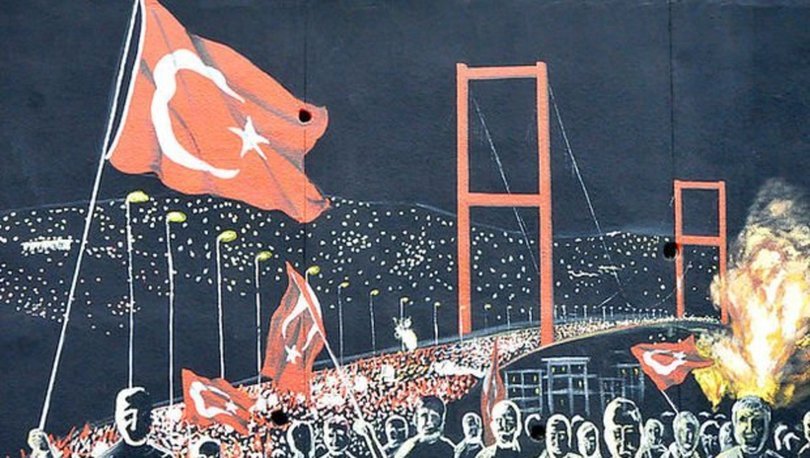 6/D BERAT EFE İNCEKARA GECE15 Temmuz gecesi,Kara geceMilletimizin diriliş, birlik gecesi.İçimizdeki vatan sevgisi. Tanklara siper oldu cesur bedenler,Bu vatan için can verdi şehirlerimiz.Her tarafı sardı bomba sesleri,Dinmedi o gece ezan sesiİnmedi dalgalanan bayrağımız.Vatanımız, milletimiz için.15 TEMMUZ’DA NELER OLDU?15 TEMMUZ’DA NELER OLDU?6/B ELİF KURT15 TEMMUZ GECESİHavadan bombalandık kalleşçe,Ülkemizi yıkmaya çalıştılar sinsice,Tanklarla girmeye çalıştılar köprülere,Sokaklara döküldük hep birlikte o gece.Genç yaşlı demeden,İndiler meydanlara,Allah Allah diyerekSırtlarında al bayrakla.Tankları sürdüler milletimizin üzerine,Selalar okundu yüksek bir sesle,Tankların önüne yattık mertçe,Gereken cevabı verdik milletçe.Meydanları terk etmedik asla,Darbeyi engelledik bu aşkla,251 şehit verdik, Bayrağımızı indirmedik asla!6/B ENES BEZGİN15 TEMMUZSen vatan kahramanı demokrasi şehidi,Yine bir tarih yazdın dünya bunun şahidi.Bir mucize yarattın 15 Temmuz gecesi,Can verdin vatan içi  yoktu bunun ötesi.O nasıl bir yürek ki binlerce tanka bedel,Ölüm bile vız geldi utandı senden ecel.Seninle gurur duydu Boğaz Köprüsü,Yeniden dile geldi millet.Seninle nöbette bak ülkenin tamamı,İşte böyle kutlanır Demokrasi Bayramı.Şimdi daha şanslı bak ay yıldızlı bayrağın,Ey şehir oğlu şehit önderisin her çağın.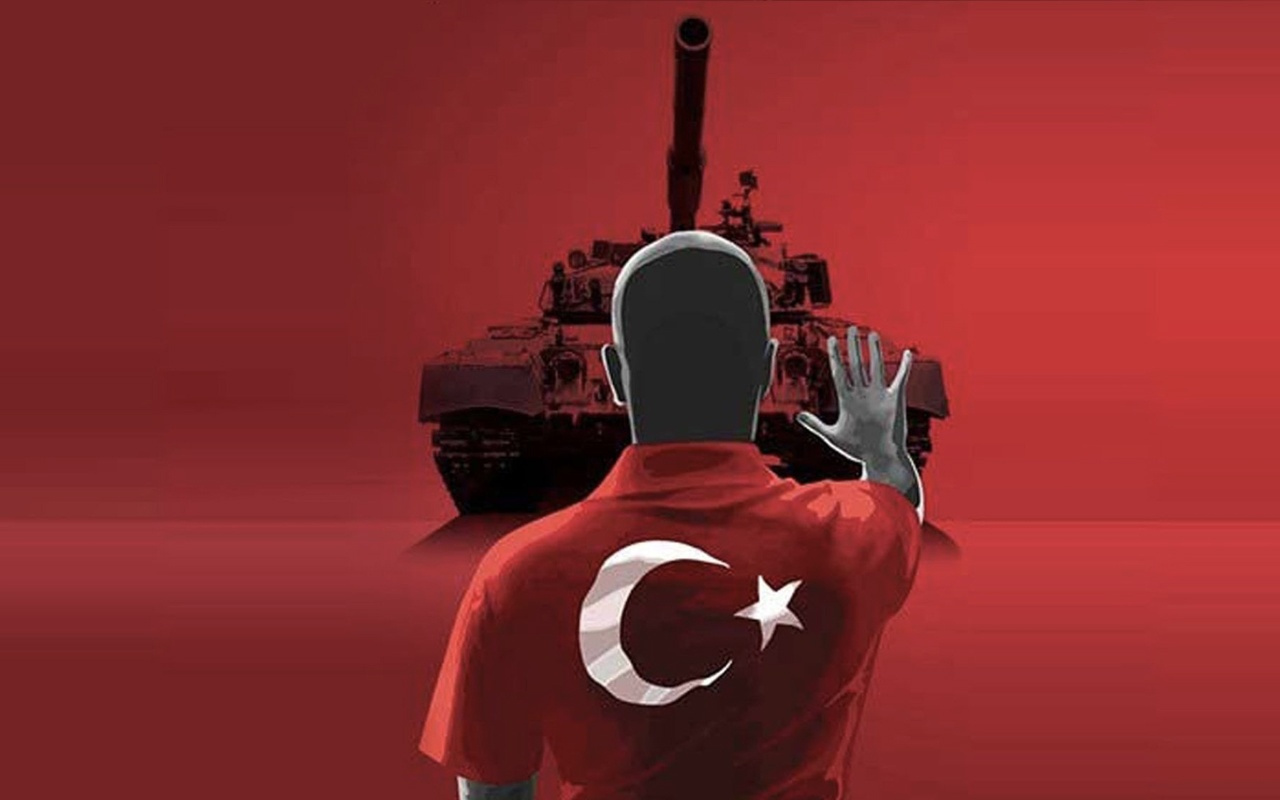 